«Культурный марафон» в этом году будет посвящен кинематографу12 октября 2021, 10:00Ежегодная акция «Культурный марафон» пройдёт с 8 ноября по 10 декабря и будет приурочена к важной дате в истории кино – 125 лет назад в России состоялся первый киносеанс. Школьники смогут пройти увлекательный онлайн-тест и ближе познакомиться с искусством, которое обычно не изучают в школе. Интерактивные задания помогут понять, как устроено кино, как режиссеры управляют нашими эмоциями и какие приёмы используют. Организаторы проекта – Министерство культуры Российской Федерации, Министерство просвещения Российской Федерации и «Яндекс».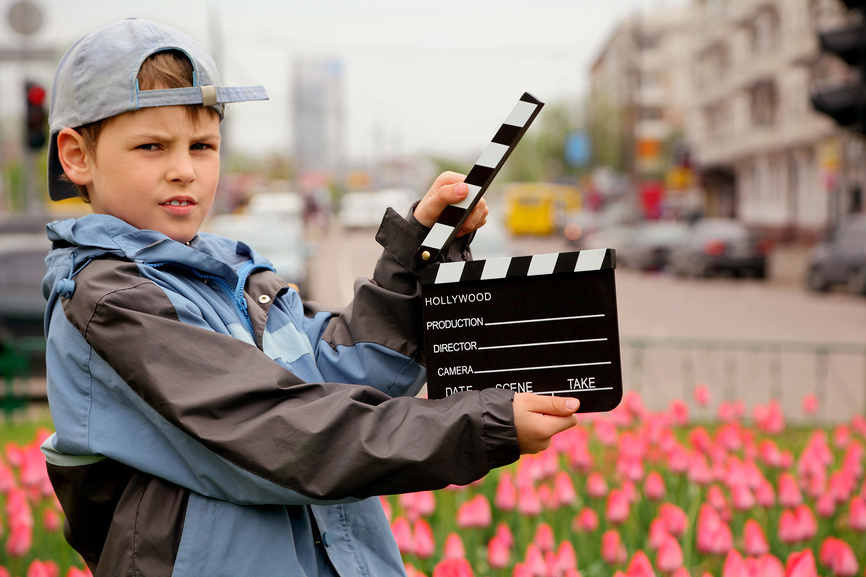 Пресс-служба Минпросвещения РоссииЦель «Культурного марафона» – увлечь школьников новым предметом, познакомить их с важными кинолентами и вдохновить на размышления и творческие поиски. Изучая и обсуждая кино, участники учатся анализировать художественные произведения и формулировать своё мнение. В рамках проекта школьники также смогут встретиться с профессионалами российской киноиндустрии, организовать киноклуб в своей школе и попробовать себя в создании мини-фильмов.Материалы теста подготовили эксперты «КиноПоиска» вместе с методистами и экспертами образовательных проектов «Яндекса». Задания адаптированы для учеников  младших, средних и старших классов. Школьники узнают, за счёт каких приёмов создатели фильмов держат зрителя в напряжении, что цвет может рассказать о чувствах героя и по каким принципам строятся комедийные диалоги. Теория подкреплена примерами из зарубежной и отечественной классики и современных фильмов.Чтобы принять участие в «Культурном марафоне», нужно зарегистрироваться по ссылке http://education.yandex.ru/culture. Присоединиться к проекту могут все желающие: учителя, школьники, их родители. На прохождение теста понадобится от 15 до 25 минут, начать можно в любое время. Участники смогут выиграть призы – умные колонки «Яндекс.Станция Лайт». Их получат 100 учителей и 500 учеников.